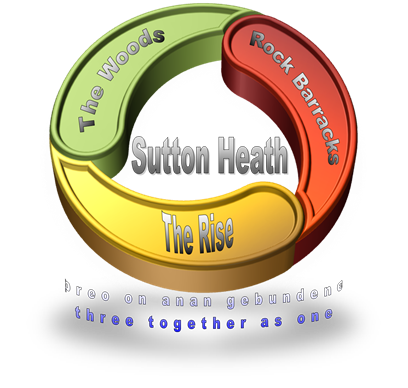 SUTTON HEATH PARISH COUNCIL NEWSLETTERSutton Heath Parish Councillors:Chairman:              Colin Wearmouth	 01394 420794Vice Chairman:    Nick Ward                      01394 461447Councillors:           Claire Anderson            01394 809891                                                                      Louise Chalklen             01394 766576                                                                Chris Hall                        01394 461536	                                     Roy Hirst                         01394 460411			Rob Merriam		     01394 461385Parish Clerk:        Marion Merriam             07541 747679    /   suttonheathclerk@yahoo.comThe next Parish Council Meeting will be held on Monday 8 July 2019 at 7pm in the Barnsdale Centre.  All residents are welcome to attend.  If you wish a topic to be discussed please contact any of the Parish Councillors on the numbers listed above, or use the suggestion box on the back of the notice board opposite the Costcutter shop.  A brief summary of items discussed at the Parish Council meeting on 13 May 2019:The bus service was a challenge.   The previous Commanding Officer had written to Suffolk County Council on behalf of the community but nothing official has been heard.   However, it is hoped that the service will be retained.   The Demand Responsive bus service is being used meantime; Questionnaire re bus service: This is being discussed and the matter is progressing;The community allotments are up and running well;More people should be encouraged to join the Council;Poppies Coffee Lounge is open each day until 1.30pm and more use could be made of this facility;The Council have contributed towards:Rock Gardens - which will be up and running in due course (it is expected that the military will demolish the existing disused water tank around July and Swann Nursery will landscape the area in August);Just 42 youth club;Suffolk Accident Rescue Service.DISH events are going well; the recent curry night on 11 May was well attended;Supporting elderly or isolated in the community was discussed.   There seems to be no ‘friendship’ or ‘care in the community’ and this should be addressed.   The prospective Questionnaire should be able to tell how many people are on their own and require support.   It was agreed that as a Council this should be investigated;Major Lee said that Otley Road will be patched and not resurfaced;There was discussion about the empty building visible from the main road.  This is owned by Anningtons.    It is hoped that this will be replaced in due course by two houses;Major Lee mentioned that a new squadron will be arriving over the course of the next few months and will occupy some of the bungalows with others being offered to civilian families for short term rent;   A specialist detection unit focussing on chemical and biological weapons will be located at the base.   However, it is to be noted that detection equipment ONLY will be stored and based at this location.                                               *ROAD CLOSURE*“Sutton Road, Bromeswell, will be closed overnight from 7pm-7am between Mon 27 & Fri 31 May for surface dressing.  Also daytime surface dressing will be carried out at The Walk in Bromeswell 7:30am-4:30pm during Fri 24 May – Sun 2 June, during which time there will be very restricted access.  For more information please see http://www.suffolk.gov.uk/highways”.  Also check out roadworks.org which displays all up-to-date roadworks in our area and beyond.DATES FOR YOUR DIARYForthcoming Events at The Alan Crompton HallSat 29 June – 7.30pm.  Sutton Heath Singers & Friends will present ‘Music to Make you Smile’.  See below.  SUTTON HEATH SINGERS AND FRIENDS“Music to Make you Smile”This year the annual concert will be held on Saturday 29 June at 7:30pm in the Alan Crompton Hall.   There will be a licensed bar and refreshments – and also a raffle.    The choir have been working extremely hard and are really looking forward to entertaining our community.   Tickets are £5 and available from Trish 07766 230222 or Michael 07879 119587.   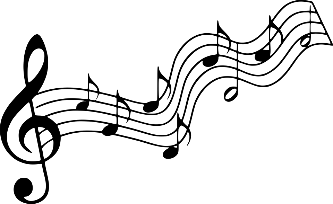 Everyone is welcome!CONNECTING  COMMUNITIES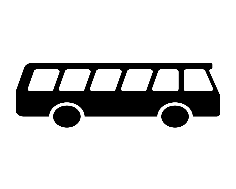                              Demand Responsive Bus ServiceCall:  01728 830516   Monday to Friday 08:45 – 16:00Connecting communities is our local demand responsive bus service available Monday to Saturday.  When you need to make a journey and there is no public transport available to you we can provide you with transport to access local villages or Woodbridge or connect you to an appropriate bus or train link at Woodbridge or Melton.MOBILE LIBRARY A wide range of books for adults and children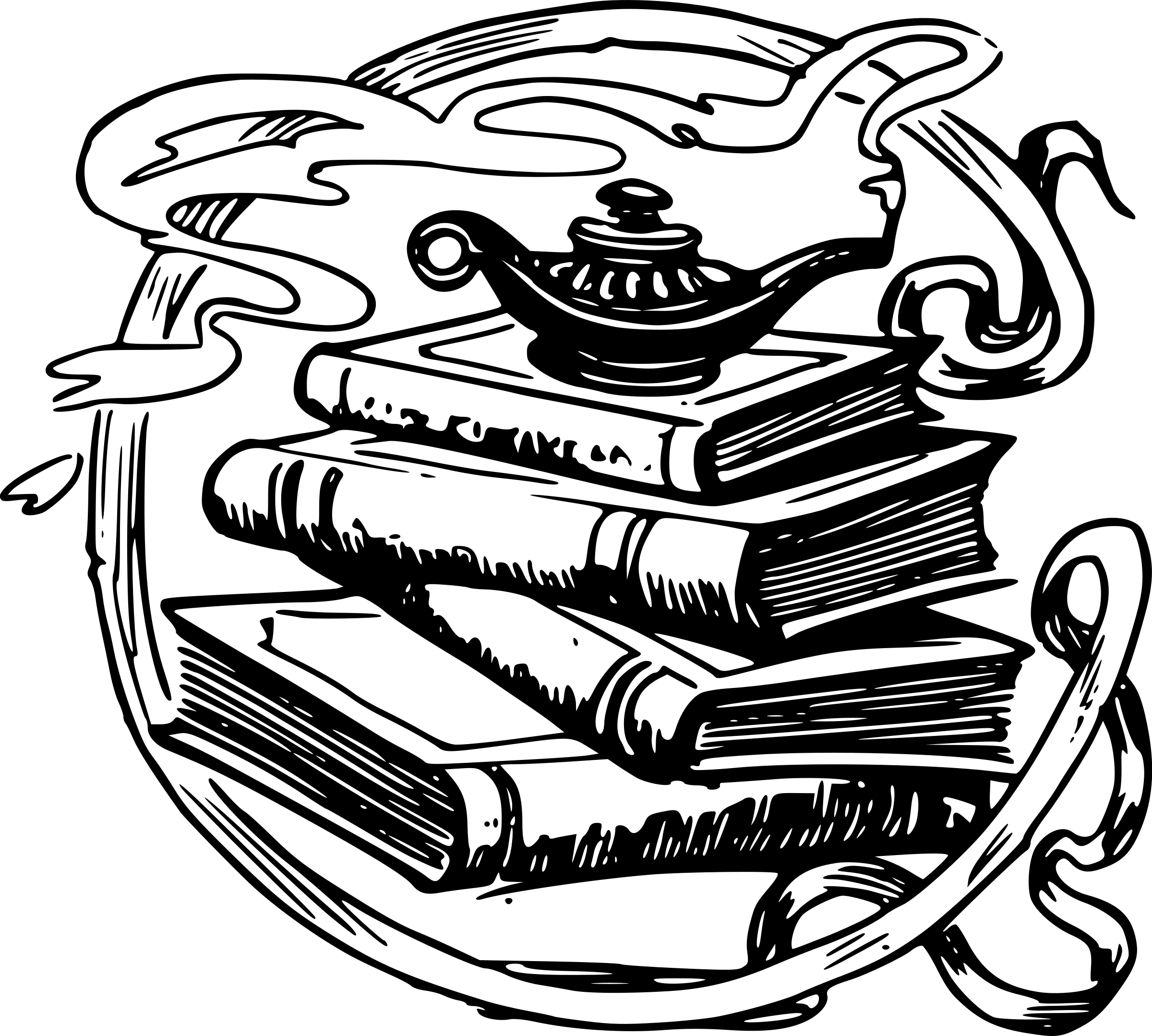 Every fourth Wednesday 12:00 to 12:20 in the Shop Car Park on the following dates:~	                Jan, 6 Feb, 6 Mar, 3 Apr, 1 May, 29 May, 26 Jun,                         24 Jul, 21 Aug, 18 Sept, 16 Oct, 13 Nov, 11 Dec.MOBILE POST OFFICEThanks to a lot of hard work from Dawson Pratt on behalf of our community a mobile post office will visit Sutton Heath every Thursday 8:30 – 9:30, starting 20 June 2019.   It will be located in the car park near Costcutter.   Great news for folks not able to get to Woodbridge easily.   So let’s USE IT OR LOSE IT!DISH (Dining In Sutton Heath)(supporting Project 21 for Downs Syndrome)A very successful evening was held on Saturday 11 May with music by Three Eyed Fiiish (Becks, Paul & Dom).   Jeremy cooked a delicious curry which was thoroughly enjoyed by all.   Total money raised for the evening was £558.78.   A great result for a worthy cause.  Special thanks to all who helped towards the evening and for those who attended and gave so generously.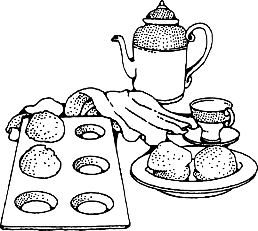 POPPIES COFFEE LOUNGEThe best coffee around; the best small cakes around; the best prices around; so if you have never visited before you are missing out!   Snacks also available.